Ruit 124Handelinge – 1953-vertalingNaam: 	Gemeente: 	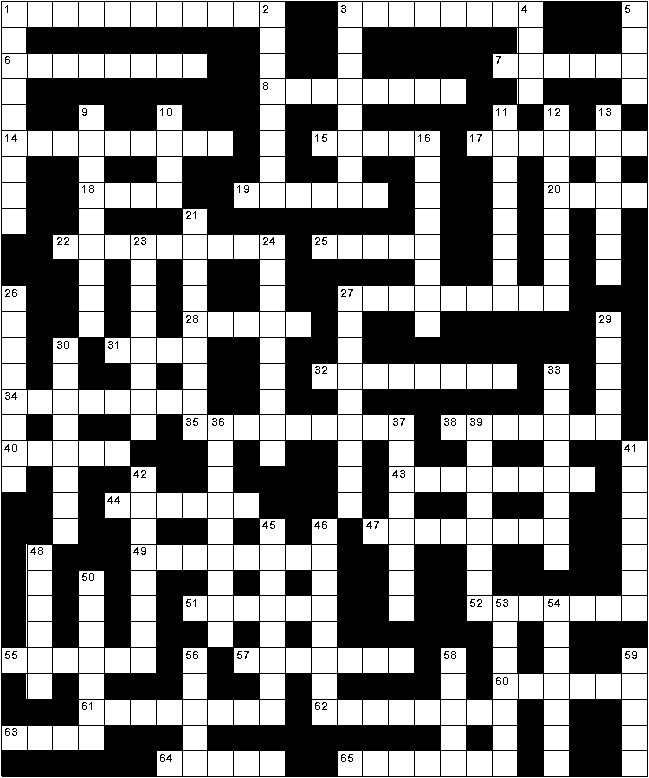 Leidrade Af:1	Hieroor het Jesus met sy dissipels gespreek voor die hemelvaart2	Die wyse waarop Paulus Romeinse burger geword het.3	Lede van hierdie land het die dissipels in hulle eie taal hoor praat4	Die wyse waarop Jesus Paulus aanspreek.5	Hier het die owerheid vergader waar Paulus en Silas aangekla is9	Sondagaand in Troas preek Paulus tot só laat.10	In sy afskeidsboodskap in Efese sê Paulus dat hy dít nie van die opsieners verwag het nie.11	Die Heilige Gees het Paulus verhoed om daarheen te gaan.12	Naam van die Joodse towenaar13	Lede van hierdie volk het die dissipels in hulle eie taal hoor praat16	Meetinstrument om te bepaal of die skip naby land is.21	Hy is voor die regterstoel geslaan sonder dat die regter iets daaraan gedoen het23	Paulus beweeg Agrippa amper om dít te word.24	Herodes was verbitterd teen hulle26	Hy moes die versorging tydens die hongersnood aan die gelowiges in Judea bring27	Die boek is aan hom gerig.29	Die silwersmit maak silwertempeltjies vir hierdie godin.30	Tydens hierdie keiser se bewind het ŉ groot hongersnood oor die hele wêreld gekom.33	Vir hom is gebid en is die hande opgelê vir sy dienswerk.36	Die advokaat wat Paulus by Felix aankla.37	Na Eutichus opgewek is, het Paulus nog tot hierdie tyd gepreek.39	Lede van hierdie land het die dissipels in hulle eie taal hoor praat41	Felix het Paulus in sy paleis laat bewaak.42	ŉ Brief aan hierdie sinagoge om dissipels van die Here gevange te neem.45	Dissipel wat saam met die ander in die bovertrek in Jerusalem bymekaar gekom het.46	Die koning wou Petrus na hierdie fees voor die volk bring.48	Die man van Cirene.50	Hierdie koning wou graag hoor wat Paulus verkondig.53	Die Here het die land 450 deur hulle regeer.54	Hy vergesel Paulus van Griekeland tot in Asië.56	Die Jode noem die kerk van Jesus só.58	Petrus sê hy het nie na die hemel opgevaar nie.59	Sommige gelowiges het gepreek dat dit nodig is om gered te word.Leidrade Dwars: 1	Festus meen Paulus se geleerdheid het hierdie afwyking tot gevolg.3	Lede van hierdie volk het die dissipels in hulle eie taal hoor praat6	Vir hom is gebid en is die hande opgelê vir sy dienswerk.7	Hierdie familielid van Paulus se seun het gehoor van die sameswering om Paulus dood te maak.8	Hiervandaan het Jesus opgevaar.14	Nadat die Skrif oor Jesus vervul is, het hulle Hom hiervan afgehaal en in die graf neergelê.15	Straf vir die towenaar wat God se werk teenstaan.17	Vir hom is gebid en is die hande opgelê vir sy dienswerk.18	Claudius meen die aanklag teen Paulus verdien nie hierdie straf nie19	Paulus sê duidelik aan Festus dat hy niks hom gesondig het nie.20	Petrus haal hierdie profeet aan.22	Vir hom is gebid en is die hande opgelê vir sy dienswerk.25	Die Sadduseërs ontken die bestaan van hierdie hemelwese.27	ŉ Dissipel was Paulus in Listre raakgeloop het.28	Die vader van Sigem31	Die Heilige Gees het Paulus-hulle verhoed om hier die evangelie te verkondig.32	Teken van die laaste dae34	Lede van hierdie volk het die dissipels in hulle eie taal hoor praat35	Euroklidon38	Cornelius het in hierdie landstreek gewoon40	Die slang wat Paulus aan die hand gebyt het.43	Sy raad was dat die Jode nie die prediking van die apostels moes teëgaan nie.44	Petrus het haar uit die dood opgewek.47	Vrou van Felix49	Bloedgrond51	Sy huis het langs die sinagoge gestaan52	Helper wat Paulus na Macedonië stuur.55	Hoofman oor 100 wat Paulus na Rome moes neem.57	Die uur van die gebed60	Hier moes die soldate Paulus dra (hy was baie swak nadat die Jode hom geslaan het).61	Dis hard vir Paulus om hierteen te skop...62	Sal dit mense genees as dit op hulle val?63	Hier kry Julius ŉ skip van Alexandrië wat Rome toe vaar64	Op hierdie uur het Petrus en honger geword terwyl hy bid.65	Hy het gedink dat hy iets besonders was.